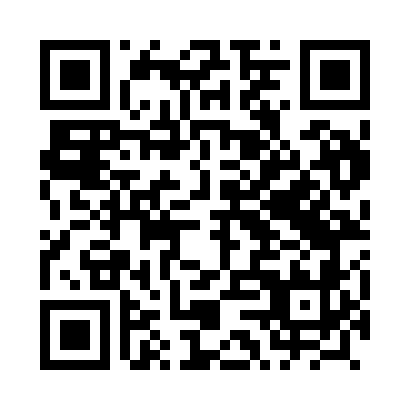 Prayer times for Kostusin, PolandMon 1 Apr 2024 - Tue 30 Apr 2024High Latitude Method: Angle Based RulePrayer Calculation Method: Muslim World LeagueAsar Calculation Method: HanafiPrayer times provided by https://www.salahtimes.comDateDayFajrSunriseDhuhrAsrMaghribIsha1Mon4:116:0812:375:047:078:572Tue4:086:0612:375:067:098:593Wed4:066:0412:375:077:109:014Thu4:036:0212:365:087:129:045Fri4:005:5912:365:097:139:066Sat3:575:5712:365:107:159:087Sun3:545:5512:355:117:179:108Mon3:515:5312:355:137:189:129Tue3:485:5112:355:147:209:1510Wed3:455:4912:355:157:229:1711Thu3:435:4612:345:167:239:1912Fri3:405:4412:345:177:259:2213Sat3:375:4212:345:187:279:2414Sun3:345:4012:345:197:289:2715Mon3:315:3812:335:207:309:2916Tue3:285:3612:335:227:329:3117Wed3:245:3412:335:237:339:3418Thu3:215:3112:335:247:359:3619Fri3:185:2912:325:257:369:3920Sat3:155:2712:325:267:389:4221Sun3:125:2512:325:277:409:4422Mon3:095:2312:325:287:419:4723Tue3:065:2112:325:297:439:4924Wed3:035:1912:315:307:459:5225Thu2:595:1712:315:317:469:5526Fri2:565:1512:315:327:489:5827Sat2:535:1312:315:337:4910:0028Sun2:495:1212:315:347:5110:0329Mon2:465:1012:315:357:5310:0630Tue2:435:0812:315:367:5410:09